Куришь в доме – жди беды!За 7 месяцев 2022 года в Гомельском районе произошло 48 пожаров. За аналогичный период 2021 года – 51 пожар.На пожарах в 2022 году погибло 11 человек. За аналогичный период 2021 года - 4 человека.Львиная доля от этих пожаров, произошли по причине неосторожного обращения с огнем.Один из таких произошёл в феврале этого года в деревне Долголесье Гомельского района по ул. Сосновой. Там загорелся жилой дом.  В результате пожара уничтожен пол в одной из комнат, повреждено имущество в кухне, закопчены стены и потолок в доме. Огонь, в этот раз, унёс жизни двоих человек. Причина пожара – неосторожное обращение с огнём при курении. И таких трагических пожаров в практике МЧС, к сожалению, большое количество. Главной причиной пожаров остаётся неосторожное обращение с огнем. Такие пожары происходят в жилых домах, квартирах, машинах, бытовых, общественных и складских помещениях. Эти пожары характеризуются длительным периодом развития, значительным дымовыделением и нередко сопровождаются гибелью людей. К слову, горящий окурок, брошенный в комнате, может тлеть от 20 минут до 3 часов, а потом стать источником загорания. И к смерти уснувшего курильщика приводит не огонь, а продукты горения. Для этого достаточно 3-4 вдохов. Вместе с тем площадь горения может быть относительно небольшой всего 1-2 квадратных метра. Как правило, происходят данные трагедии из-за выпивающих курильщиков. Сегодня эта вредная привычка приобрела новое содержание – курение под градусом все чаще убивает не постепенно, а мгновенно.Курение – это привычка, от которой, имея желание и хоть немного силы воли, можно отказаться. Стоит ли сигарета вашей жизни и здоровья близких и дорогих людей – решать только вам!  Если вы не в состоянии бросить курить, то соблюдение элементарных правил поможет избежать пожара:— не курите в постели;— пепел с сигарет необходимо собирать в пепельницы;— класть сигарету необходимо так, чтобы исключить выпадение ее из пепельницы;— в качестве пепельницы необходимо использовать приспособления, выполненные из негорючего материала;— прежде чем выбросить содержимое пепельниц в мусорное ведро, обязательно затушите окурки водой.Как не довести до беды и сохранить свою жизнь – вопрос, над которым сегодня мы предлагаем подумать каждому и всем вместе. Ведь, к сожалению, любитель покурить в постели может стать причиной не только своей гибели, но и других людей. А стоит ли выкуренная сигарета этого…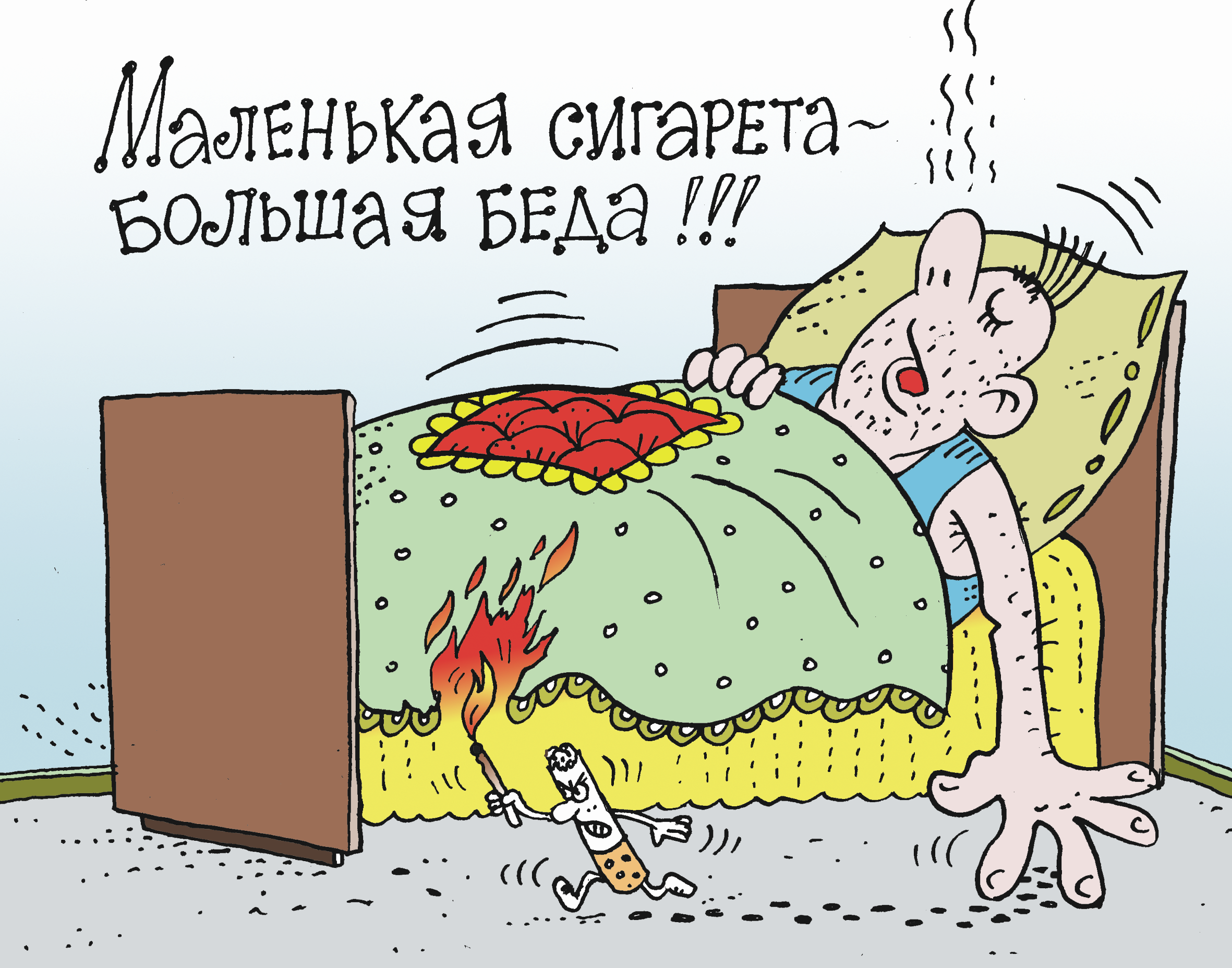 